涡阳义门馨苑小区项目钢管脚手架专业分包服务单位采购项目（项目编号：2022LXCJ080）竞争性谈判采购文件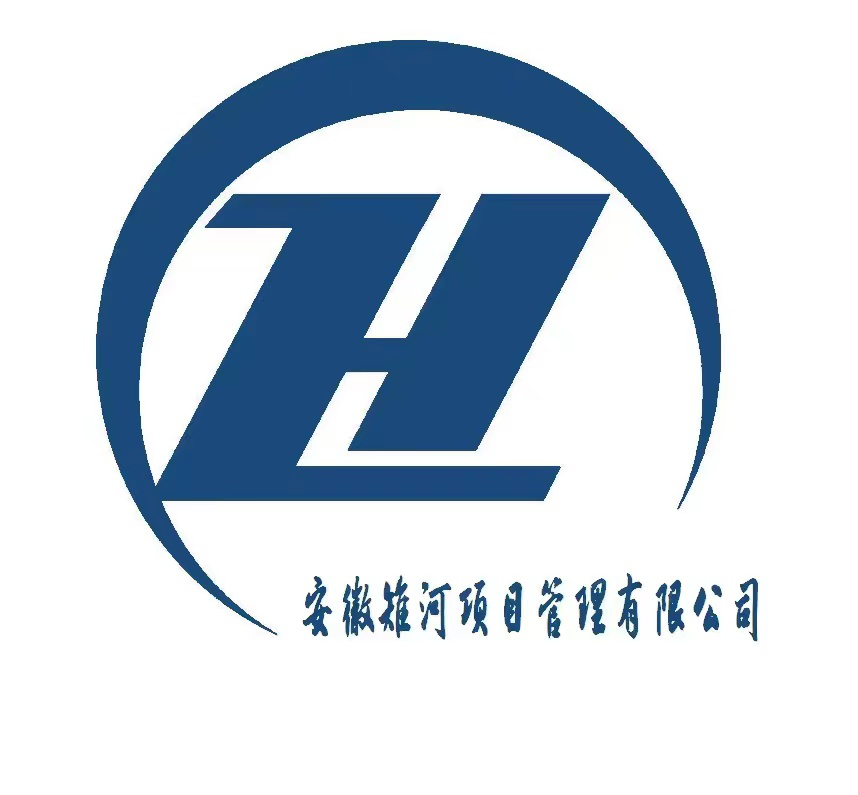 采购单位：涡阳市政建设集团有限公司  采购代理机构：安徽雉河项目管理有限公司 2022年9月19日目   录第一章	竞争性谈判公告第二章	竞争性谈判采购函第三章	评审办法第四章	采购内容及需求第五章	合同条款及格式第六章	投标文件格式第一章  竞争性谈判公告            一、项目基本情况1.项目名称: 涡阳义门馨苑小区项目钢管脚手架专业分包服务单位采购项目                      2.采购方式：竞争性谈判采购  3.预算金额:人民币：164.3万元。 4.最高限价：人民币：164.3万元。5.采购需求:本项目位于亳州市涡阳县义门镇源和路北侧、源和堂西侧。本工程2#、3#、6#、7#楼总建筑面积约20431.87m2，具体详见竞争性谈判文件。6. 本项目不接受联合体投标。二、投标单位资格要求	 	 	 	 	 	 	 1.满足《中华人民共和国政府采购法》第二十二条规定：（1）具有独立承担民事责任的能力；（2）具有良好的商业信誉和健全的财务会计制度；（3）具有履行合同所必需的设备和专业技术能力；（4）有依法缴纳税收和社会保障资金的良好记录；（5）参加政府采购活动前三年内，在经营活动中没有重大违法记录；（6）法律、行政法规规定的其他条件。    2、其他资格要求：具备有效的模板脚手架专业承包不分等级资质。 3、标包划分:分为1个标包。   三、获取采购文件1.获取时间：自本公告发布之日起至开标截止时间，投标单位须仔细阅读“投标单位资格要求”，谨慎参与。2.获取地点：潜在投标单位通过涡阳国有资本投资运营集团有限公司官网（http://www.ahlxcc.com）下载采购文件。3.获取方式：自行下载，详见附件。采购项目其他有关资料的获取：投标人自行下载百度网盘，注册登录后，打开下方链接，输入提取码后自行下载。链接： / 。提取码：  / 。如无法下载，请及时与项目负责人联系，否则责任自负。注：附件中提供的工程量清单、控制价、图纸等资料仅供投标单位作为投标报价的参考资料，投标文件中无须响应。4.竞争性谈判文件售价：每标包人民币0元整，竞争性谈判文件售后不退。四、投标文件提交1.投标文件提交截止时间（开标截止时间）：2022年9月27日9点30分（北京时间）2.投标文件份数：一正壹副（纸质版，胶装装订）,电子版投标文件（和纸质版投标文件一起密封提交）。未按要求提供的投标文件，将予以拒收。3.递交地点：亳州市涡阳县世纪大道与向阳路交叉口市民服务中心四楼开标区。投标单位应在开标截止时间前递交投标文件；逾期送达的投标文件，将予以拒收。4.投标单位递交本项目投标文件时，法定代表人须提供法人身份证原件，授权人须提供身份证原件，否则投标文件将被拒绝接收。五、开标1.开标时间（同投标文件提交截止时间）：2022年9月27日9点30分（北京时间）；2.开标地点：亳州市涡阳县世纪大道与向阳路交叉口市民服务中心四楼开标区。六、公告期限自本公告发布之日起至开标截止时间。七、其他补充事宜（一）投标保证金的递交：1、投标单位须于开标时间前提交人民币叁万元的投标保证金(投标保证金以到账时间为准)；2、投标保证金请从投标单位账户以电汇或银行转账的形式转入采购单位账户，现金存入或其他方式存入（转入）的均视为无效，并拒绝其投标。投标单位在汇款备注加入项目名称（或项目编号）。  3、投标保证金退还：①招标不成功的，由各投标单位向采购单位提交退款申请及保证金转账凭证后，采购单位直接退付至其汇出账户；②未中标单位投标保证金的退付：中标公示期限结束，由投标单位向采购单位提交退款申请及保证金转账凭证后，采购单位直接退付至其汇出账户；户    名：涡阳市政建设集团有限公司 帐    号：1311043009026403724开户银行：中国工商银行涡阳县支行（此账号仅用作本项目投标保证金收取）（二）竞争性谈判公告发布媒介本次竞争性谈判公告在涡阳国有资本投资运营集团有限公司官网（http://www.ahlxcc.com）上发布。（四）注意事项1.单位负责人为同一人或者存在直接控股、管理关系的不同投标单位，不得参加同一合同（标包）项下的采购活动。除单一来源采购项目外，为采购项目提供整体设计、规范编制或者项目管理、监理、检测等服务的投标单位，不得再参加该采购项目的其他采购活动。八、凡对本次采购提出询问，请按以下方式联系。1.采购单位信息采购人：涡阳市政建设集团有限公司         地址：安徽省亳州市涡阳县城关镇乐行路北侧、天静宫路西侧5幢       	 联系人：杨工       电话：0558-7555082                                 2.采购代理机构信息采购代理机构：安徽雉河项目管理有限公司地址：涡阳县市民服务中心四楼 	联系人：席工  电话：0558-7210172                                           涡阳市政建设集团有限公司2022年9月19日第二章  竞争性谈判采购函受采购单位委托，以竞争性谈判方式对本项目进行采购。现将竞争性谈判须知说明如下：第三章  评审办法评审程序：（一）资格性检查项目开标结束后，应当依法对投标单位的资格进行审查，对出现不符合下列情形之一时，作无效标处理。《资格审查表》如下：注：1、资格性检查、符合性检查若有任何一项不满足，将不能进入技术评审和商务（报价）评审。资格性检查和符合性检查的相关证照、证明、证书、证件、合同等，原件的扫描件或扫描件加盖公章装入投标文件中，采购单位保留核验中标人原件的权利，如发现中标弄虚作假的或者拒绝提供的，取消其中标资格，并按有关规定进行处理。（三）评审办法。竞争性谈判小组应当从质量和服务均能满足采购文件实质性响应要求的投标单位中，按照最终报价由低到高的顺序提出3名成交候选人，并编写评审报告。所有参加谈判且符合谈判文件要求的供应商进行最后报价，第二轮报价不得高于第一轮报价。1.评审原则 （1）合法、合规原则。（2）公平、公正、科学、择优原则。2. 评审标准评审标准见评审办法前附表。3. 评审3.1评审应当遵循下列工作程序:（一）投标文件初审。初审分为资格性检查和符合性检查。1.资格性检查。依据法律法规和竞争性谈判文件的规定，对投标文件中的资格证明、投标保证金等进行审查，以确定投标投标单位是否具备投标资格。2.符合性检查。依据竞争性谈判文件的规定，从投标文件的有效性、完整性和对竞争性谈判文件的响应程度进行审查，以确定是否对竞争性谈判文件的实质性要求作出响应。（二）澄清有关问题。对投标文件中含义不明确、同类问题表述不一致或者有明显文字和计算错误的内容，竞争性谈判小组可以书面形式（应当由竞争性谈判小组专家签字）要求投标单位作出必要的澄清、说明或者纠正。投标单位的澄清、说明或者补正应当采用书面形式，由其授权的代表签字，并不得超出投标文件的范围或者改变投标文件的实质性内容。（三）比较与评价。按竞争性谈判文件中规定的评审方法和标准，对资格性检查和符合性检查合格的投标文件进行商务和技术评估，综合比较与评价。（四）推荐成交候选投标单位名单。竞争性谈判小组按照投标评标价由低到高的顺序提出3名成交候选人。（五）编写评审报告。评审报告是竞争性谈判小组根据全体竞争性谈判小组成员签字的原始评审和竞争性谈判记录以及评审结果编写的报告。（六） 保密招标采购单位应当采取必要措施，保证评标在严格保密的情况下进行。任何单位和个人不得非法干预、影响评审办法的确定，以及评审过程和结果。4.特殊情况的处置程序4.1关于评审活动暂停4.1.1竞争性谈判小组应当执行连续评标的原则，按评审办法中规定的程序、内容、方法、标准完成全部评审工作。只有发生不可抗力导致评审工作无法继续时，评审活动方可暂停。4.1.2发生评审暂停情况时，竞争性谈判小组应当封存全部投标文件和评审记录，待不可抗力的影响结束且具备继续评审的条件时，由原竞争性谈判小组继续评审。4.2关于评审中途更换竞争性谈判小组成员4.2.1  除非发生下列情况之一，竞争性谈判小组成员不得在评审中途更换：（1）因不可抗拒的客观原因，不能到场或需在评审中途退出评审活动。（2）根据法律法规规定，某个或某几个竞争性谈判小组成员需要回避。4.2.2 退出评审谈判的竞争性谈判小组成员，其已完成的评审行为无效。由采购单位根据本竞争性谈判文件规定的竞争性谈判小组成员产生方式另行确定替代者进行评审。4.3记名投票在任何评审环节中，需竞争性谈判小组就某项定性的评审结论做出表决的，由竞争性谈判小组全体成员按照少数服从多数的原则，以记名投票方式表决（须形成文字材料并签字）。5.无效投标的情形投标文件属下列情况之一的，应当在资格性、符合性检查时按照无效投标处理:（1）未按照竞争性谈判文件要求递交投标保证金的；（3）未按照竞争性谈判文件规定要求签署、盖章的；（4）不具备竞争性谈判文件中规定资格要求的；（5）未按照竞争性谈判文件要求注明投标产品品牌的（服务类项目，此项不作要求）；（6）投标报价超出本项目预算金额（控制价）的；（7）在资格性、符合性检查评审中，竞争性谈判小组认定投标单位的投标不符合评审办法前附表中规定的任何一项评审标准的；（8）未按竞争性谈判文件规定的格式填写、内容不完整以至影响投标文件评审且不符合竞争性谈判文件错误修正条件的或关键字迹模糊、无法辩认的；（9）投标单位递交两份或多份内容不同的投标文件，或在一份投标文件中对同一招标项目报有两个或多个报价，且未声明哪一个有效，按竞争性谈判文件规定提交投标替代方案的除外；（10）投标文件没有对竞争性谈判文件的实质性要求和条件作出响应；所谓实质上响应，是指投标文件应与竞争性谈判文件的所有实质性条款、条件和要求相符，无显著差异或保留，或者对合同中约定的招标人的权利和投标单位的义务方面造成重大的限制，纠正这些显著差异或保留将会对其他实质上响应竞争性谈判文件要求的投标文件的投标单位的竞争地位产生不公正的影响；（11）未按照竞争性谈判文件要求进行承诺的；（12）投标单位有串通投标、弄虚作假、行贿等违法行为的； （13）不符合法律、法规和竞争性谈判文件中规定的其他实质性要求的。备注：竞争性谈判小组对其否决的投标，应附否决投标情况说明。6.废标出现下列情形之一的，采购单位或者采购代理机构应当终止竞争性谈判采购活动，发布项目终止公告并说明原因，重新开展采购活动：（一）因情况变化，不再符合规定的竞争性谈判采购方式适用情形的；（二）出现影响采购公正的违法、违规行为的；（三）在采购过程中符合竞争要求的投标单位或者报价未超过采购预算的投标单位不足3家的。附则：评标委员会决定投标文件的响应性只根据投标文件本身的内容，而不寻找外部得证据。第四章   采购内容及需求1、本工程本项目位于亳州市涡阳县义门镇源和路北侧、源和堂西侧。2#、3#、6#、7#楼总建筑面积约20431.87m2，其中：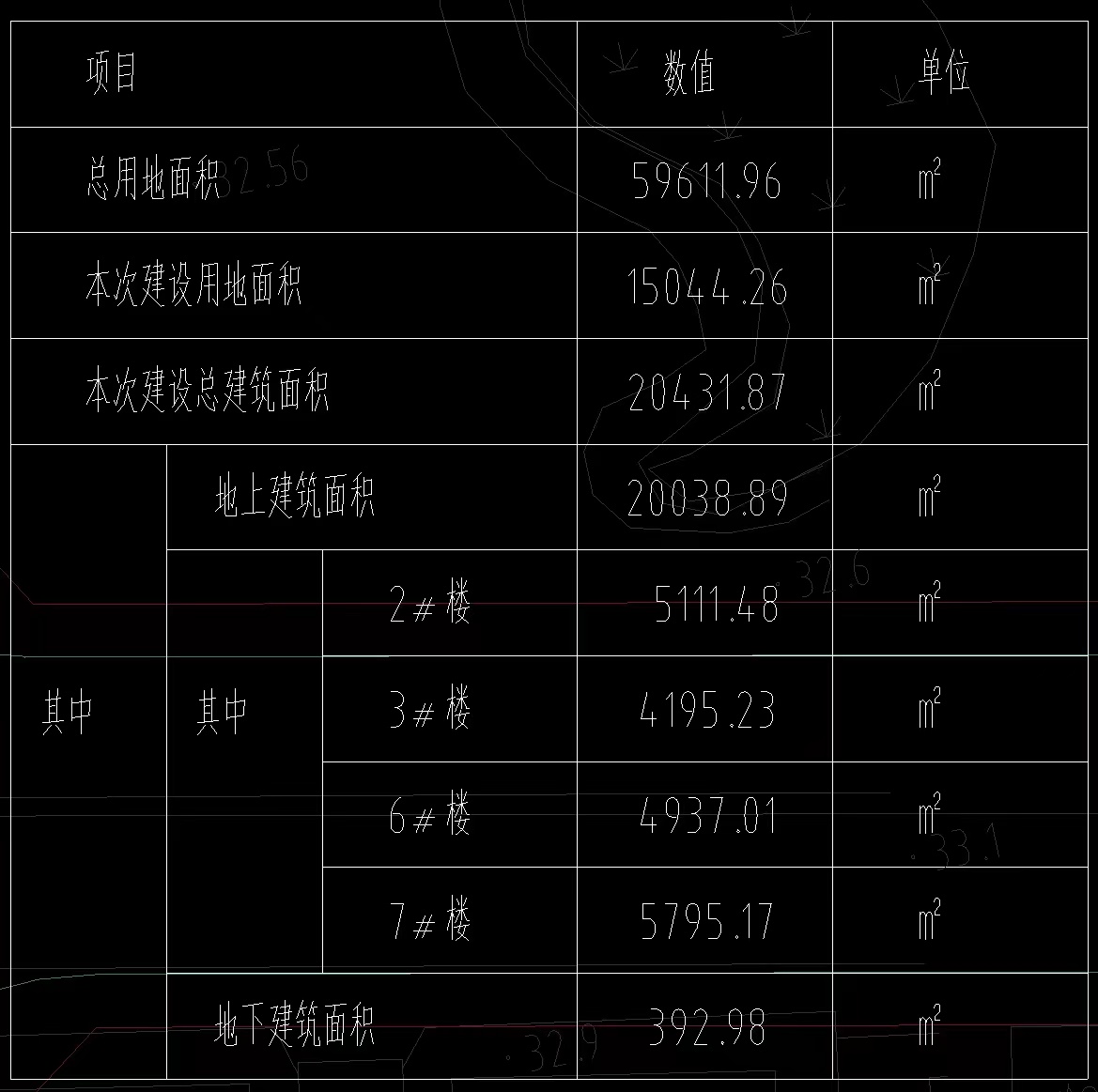 采购内容: 外脚手架搭设及拆除、地下室外脚手架搭设及拆除、提供外脚手架搭拆所需要的钢管、扣件、钢丝绳、卡扣、工字钢型钢（国标）、安全网、钢笆、圆钢预埋环、油漆、木楔等材料、提供木工支模板所需脚手架钢管、扣件、顶托、垫板、首层支撑架及框架柱柱箍及剪力墙主次龙骨钢管等；预埋件的制作、安装预埋及割除、临时设施（塔吊作业覆盖范围内设施）防护、劳保用品、场内各种安全防护（包含但不限于地下室顶板临边防护、隔层钢笆铺设、现场防护、围护、临边洞口、楼梯防护、人货电梯通道和施工升降机通道防护的搭设、拆除；卸料平台、施工现场钢筋防护棚、搅拌机防护棚、楼层入口安全通道防护棚等安全防护棚的搭设、拆除、砼泵管加固）；施工现场区域所有企业宣传及现场标识标牌（包括但不限于基本规定标识牌、安全操作规程牌、主要工种安全操作规程牌、安全警示牌、安全色、安全月及质量月宣传标识标牌、公司企业文化宣传标牌及条幅、欢迎条幅、楼栋号及楼层号牌等）的悬挂；施工期间在现场搭设（及拆除）临时钢筋加工防护棚、简易自行车防护棚；安全通道防护棚、钢筋棚、木工棚、楼梯临边防护、楼层周边防护、大型设备围挡防护、电梯井口防护以及垂直运输设备安全防护门等均要求必须为定型化防护，由分包人负责采购安装，并负责两层防护棚搭设（含材料）及为完成工程所需搭设的所有脚手架工程。上述工作内容分包人需包施工、包质量、包安全、包验收、包资料、包管理服务等。承包人只提供大型施工机械（塔吊、人货电梯、施工升降机）及二级配电箱以上部分用电设施，其他所有涉及脚手架工作的材料及小型施工机械由分包人自行承担，施工现场要做到工完场清。注：对于“采购需求”中涉及的相关证照、证明、证书、证件等（要求供货前提供的除外），原件的扫描件或复印件加盖公章须装入投标文件，采购单位保留核验中标人原件的权利，如发现中标单位弄虚作假的或者拒绝提供的或不能提供齐全的，取消其中标资格，如签订合同的，采购单位有权单方面终止采购合同，不予退还投标/履约保证金，并按有关规定进行处理。            三、注意事项：1.以上清单中所列品牌（如有）均为参考品牌，不作为指定品牌，投标单位可以自行选择其它品牌报价，但各投标单位必须在投标文件中提供相关证明材料证明所报产品品质、档次、性能、技术参数相当于或优于参考品牌。否则，其投标无效（服务类项目，此项不作要求）。2.为鼓励不同品牌的充分竞争，如某设备的某技术参数或要求属于个别品牌专有，则该技术参数及要求不具有限制性，投标投标单位可对该参数或要求进行适当调整，并应当说明调整的理由，且此调整须经评标委员会评审认可。   3.投标报价包括采购、运输、人工、安装、调试、售后服务、税费等所有费用。7.投标价若超出该项目预算金额将做无效投标处理。8.其他：/第五章  合同条款及格式一、合同条款前附表二、合同条款详见附件第六章  投标文件格式                   项目 （项目编号：            ）投标文件投标单位：                                       年   月    日一、投标函（格式） （采购单位名称） ：1.我方授权        (姓名和职务)代表我方               （投标单位的名称）全权处理      项目名称   投标的有关事宜。遵照竞争性谈判文件（含补充文件）的要求承担本竞争性谈判项目的实施，向甲方提供所需的货物/服务/工程。2.我方同意接受竞争性谈判文件中投标有效期的相关规定。3.一旦我方中标，我方将严格履行合同规定的责任和义务。4.我方同意按照竞争性谈判文件的要求，向贵单位递交金额为人民币（大写）     元（小写：    元）的投标保证金。并且承诺，在投标有效期内如果我方撤回投标书或中标后拒绝签订合同，我方将放弃要求贵单位退还该投标保证金的权力。5.我方愿意提供贵单位可能另外要求的、与投标有关的文件资料，并保证我方已提供和将要提供的文件是真实的、准确的。6.我方提供的此项目所有证件的扫描件与原件相符，是真实、合法、有效的，提供的综合业绩资料是真实的。如发现虚假证件或虚假陈述，我方愿承担与此相关的一切法律后果。7.我方完全理解贵单位不一定将合同授予最低报价的投标单位。投标单位：                                       (盖章)     单位地址及邮政编码：                                          法定代表人：              （签字或盖章或机打印）联系电话（传真）：                                                                                               年    月    日二、报价一览表（格式）投标单位名称:          注：1.表中投标报价即为优惠后报价，并作为评审及定标依据。任何有选择或有条件的投标报价或者表中某一标包填写多个报价，均为无效报价。报价包括采购、运输、人工、安装、调试、售后服务、税费等所有费用。2.投标报价、折扣率或费率如精确到小数点后2位，最后一位采用四舍五入的方法进行填写。法定代表人（签字或盖章或机打印）：             投标单位(盖章)：                  年     月    日     三、投标分项报价表（格式）投标单位名称：                          项目编号：                            投标单位(盖章)                                   法定代表人（签字或盖章或机打印）                                   注：1.如果按单价计算的结果与合计总价不一致，以单价为准修正合计总价。2.如果不提供详细分项报价将视为没有实质性响应竞争性谈判文件。3.上述单价为综合单价，应包含一切税费。4.投标单位根据项目实际填写，表中单项，项目招标要求不涉及的可留空或自行调整。5.表格不够可以自行加页；具体配置请投标单位填写完全，没有填写完全的则按无此配置评标。四、规格响应表（格式）（本项目不作要求）投标单位名称：                          招标项目编号：                      投标单位(盖章)                        法定代表人（签字或盖章或机打印）                        注：1.本表填写时，应据实填写。     2.如果不提供规格响应表将视为没有实质性响应竞争性谈判文件。3.投标单位根据项目实际填写，表中单项，项目招标要求不涉及的可留空或自行调整。	五、服务技术方案服务方案、供货期/服务期/工期、质保期等投标单位：             (盖章)日  期：      年     月     日六、投标单位关于质量和售后服务方面的承诺如：（服务）质量、保修范围、保修期长短及服务、保修期满后的服务等。投标单位须提供盖单位公章的（服务）质量承诺和售后服务承诺。投标单位：             (盖章)日  期：      年     月     日七、资格证明及有关材料1.营业执照或事业单位法人证书2.投标单位资格声明函3.履行合同的设备和专业技术能力4.投标单位近三年无重大违法记录声明函（格式自拟）5.法定代表人身份证明书、法定代表人授权书（格式附后）6.投标保证金有关证明材料（格式附后）7.承诺书（格式附后）8.联合体协议书（格式附后）9.其他资格要求（按招标公告要求提供）格式1：提供营业执照或事业单位法人证书扫描件或复印件格式2：投标单位资格声明函  （采购单位名称） 关于“XXX采购项目”（项目编号：）的采购公告，我方愿意参加投标，并已清楚竞争性谈判文件的要求及有关文件规定：我方具备《中华人民共和国政府采购法》第二十二条所规定的条件。（一）具有独立承担民事责任的能力，提供以下相关证照的扫描件（见附件）：营业执照或事业单位法人证书；（二）具有良好的商业信誉和健全的财务会计制度；（三）具有履行合同所必需的设备和专业技术能力；（四）有依法缴纳税收和社会保障资金的良好记录；（五）参加政府采购活动前三年内，在经营活动中没有重大违法记录；（六）法律、行政法规规定的其他条件。备注：如我方中标，我方愿意在发放中标通知书前向本项目采购单位提供符合竞争性谈判公告要求的（二）、（四）、（六）项具体证明材料供采购单位核验。如采购单位发现我方有违法、违规、弄虚作假行为，可取消我方中标资格，所造成的损失、不良后果及法律责任，一律由我方承担。特此声明！日期：  年   月   日格式3：履行合同的设备和专业技术能力一、服务于本项目的专业设备一览表   二、服务本项目人员一览表投标单位名称(盖章)：日期：     年   月   日格式4：投标单位近三年无重大违法记录声明函我单位近三年（开标之日起上推三年）无重大违法记录，特此声明。投标单位名称(盖章)：日期：     年   月   日格式5（1）：法定代表人身份证明书（格式）投标单位名称：                                                  单位性质：                                                 地    址：		  			       			            	成立时间：               年            月           日经营期限：                                           	姓    名：                 性别：                   年    龄：                 职务：	                   系                   （投标单位名称）的法定代表人。  特此证明。投标单位：             (盖章)日  期：      年     月     日格式5（2）：投标授权委托书（格式）本人       （姓名）系        （投标单位名称）的法定代表人，现委托        （姓名）为我方代理人。代理人根据授权，以我方名义签署、澄清、说明、补正、递交、撤回、修改           （项目名称）投标文件、签订合同和处理有关事宜，其法律后果由我方承担。    代理人无转委托权。投标单位：                               （盖章）法定代表人：                                   （签字或盖章或机打印）法定代表人身份证号码：                              委托代理人：                                   （签字或盖章或机打印）委托代理人身份证号码：                                       委托代理人联系电话：                                      年       月       日注：如法定代表人代表公司参与本项目投标，则不需要授权委托书。格式6：投标保证金有关证明材料1．投标保证金转账或电汇凭证的复印件：格式7：承诺书（格式）我公司郑重承诺如下： 一、完全接受采购文件的全部内容，提交的所有资料扫描件或复印件与原件一致，真实、合法、有效，对他人的知识产权不构成侵权。如因材料弄虚作假，或导致知识产权侵权行为，或给采购方的使用带来严重影响，造成经济损失，承担由此造成的一切法律责任和经济赔偿。二、在投标过程中，无围标、串标、出借资质及弄虚作假等违法违规行为。三、本项目授权委托人为我公司正式工作人员。投标时（以投标截止时间为准），我公司无被限制投标的记录（有效期内）。四、投标时（以投标截止时间为准），我公司未被人民法院及相关部门列入失信被执行人名单、重大税收违法案件当事人名单、政府采购严重违法失信行为记录名单。五、如被确定为中标（成交）投标单位，保证按照合同约定进行履约。六、依法行使自己的质疑、投诉权利，提供的质疑、投诉证明材料来源合法，不存在捏造事实、提供虚假材料或恶意投诉等行为。如有违反上述承诺之一，或存在其他虚假、违法违规行为，我公司自愿接受相关部门的处理，并自愿放弃索要投标（履约）保证金的权利，承担由此产生的一切后果。投标单位(盖章)：日期：    年   月   日格式8：联合体协议书（如果采用联合体投标的，则适用此表，否则不适用）                                  （所有成员单位名称）自愿组成        （联合体名称）联合体，共同参加              （项目名称）（第     包）投标。现就联合体投标事宜订立如下协议。1.             （某成员单位名称）为              （联合体名称）牵头人。2.联合体牵头人合法代表联合体各成员负责本招标项目投标文件编制和合同谈判活动，并代表联合体提交和接收相关的资料、信息及指示，并处理与之有关的一切事务，负责合同实施阶段的主办、组织和协调工作。3.联合体将严格按照采购文件的各项要求，递交投标文件，履行合同，并对外承担连带责任。4.联合体各成员单位内部的职责分工如下：                  。5.本协议书自签署之日起生效，合同履行完毕后自动失效。 6.本协议书一式   份，联合体成员和采购单位各执一份。牵头人名称：                                 （盖单位公章）法定代表人或其委托代理人：                       （签字或盖章或机打印）成员一名称：                                 （盖单位公章）法定代表人或其委托代理人：                       （签字或盖章或机打印）成员二名称：                                 （盖单位公章）法定代表人或其委托代理人：                       （签字或盖章或机打印）……        年       月      注：如果允许联合体投标且投标单位以联合体名义进行投标的，则适用此表，否则不适用。八、其他资料九、第二轮报价表（格式）尊敬的采购单位：本公司十分高兴地收到贵单位编号为          的竞争性谈判采购文件，我方已研究了该文件的全部内容，现向贵单位就该项目做出第二轮报价：一、本公司承诺1、本公司的报价函一旦为采购人认可，该报价即为合同价；2、本公司报价函一经发出，即不可撤回，否则我方愿意接受贵单位的处罚；3、本公司一旦荣幸地成为本项目的成交方，同意将贵单位采购文件、补充文件以及我方响应文件、最终报价函等作为合同的组成部分；4、本公司完全响应采购文件、补充文件以及本公司承诺的所有内容。二、第二轮报价为：  投标报价表（此次报价为第二轮报价，该报价不得超过第一轮投标报价，否则按无效标处理）注：投标报价包括除构成工程主体的材料费之外的人工、安装、调试、服务、税费、中标服务费等所有费用。                                                                      三、服务承诺（如有可另附页）                     联系人:            联系电话:公司名称（盖章）：法定代表人或委托代理人签字或盖章或打印名字：    年   月  日注:该项目无需现场二次报价，二次报价表必须使用电脑电子输入，不得手写和修改，此表不得使用胶带或胶水二次胶装在竞标文件中，必须一次性胶装在竞标文件中。序号序号名称内容11采购方式竞争性谈判22采购单位名称：详见竞争性谈判公告。地址：详见竞争性谈判公告。联系人：详见竞争性谈判公告。电话：详见竞争性谈判公告。33采购代理机构名称：详见竞争性谈判公告。地址：详见竞争性谈判公告。联系人：详见竞争性谈判公告。电话：详见竞争性谈判公告。44项目名称详见竞争性谈判公告。55资金来源及落实情况自有资金，已落实。66供货（服务）期限详见第五章合同条款前附表。77交货（服务）地点详见第五章合同条款前附表。88投标单位资格要求详见竞争性谈判公告。99投标单位提出问题的截止时间1、投标单位提出问题的截止时间： 2022年9月22日 17：30 前，投标单位应仔细阅读和检查采购文件的全部内容。投标单位如对采购文件有任何疑问均在此时间以前提出疑问，疑问内容发至zhihegongchengbu@163.com，否则，投标单位无权再因为采购文件等与投标有关的资料而提出质疑、投诉。2、各投标单位如对采购文件有疑问事项，请于投标单位提出问题的截止时间内提出，对于未在规定时间提出的疑问事项，招标人将不予受理。对于参与投标的投标单位，视为已充分理解并接受采购文件及相关回答补充等资料；3、投标单位应依法行使自己的质疑、投诉权利。对于恶意质疑、投诉、弄虚作假及其他违法违规行为的，一经查实，将按照有关规定进行处理。1010采购单位澄清的时间1、招标人澄清的时间：2022 年9月23日，采购文件的澄清、修改、补充等将在涡阳国有资本投资运营集团有限公司官网（http://www.ahlxcc.com）发布。所有投标单位须在网上自行查询，无需以纸质形式回复。如遇系统故障等原因不能登录系统，请及时与招标人联系。否则，造成的一切后果由投标单位自行承担。2、各投标单位须及时从涡阳国有资本投资运营集团有限公司官网查阅（http://www.ahlxcc.com）本项目相关信息，如因查阅不及时，所引起与投标有关的一切后果责任自负。各潜在投标单位在投标截止时间前，每天均应登录涡阳国有资本投资运营集团有限公司官网查看有关资料信息。3、投标单位应依法行使自己的质疑、投诉权利。对于恶意质疑、投诉、弄虚作假及其他违法违规行为的，一经查实，将按照有关规定进行处理。1111构成竞争性谈判文件的其他材料采购单位发出的澄清、修改及补充文件等。1212投标单位确认收到竞争性谈判文件澄清的时间竞争性谈判文件的澄清在涡阳国有资本投资运营集团有限公司官网查阅（http://www.ahlxcc.com）的发布时间，视为投标单位确认收到竞争性谈判文件澄清的时间。1313投标单位确认收到竞争性谈判文件修改、补充的时间竞争性谈判文件的修改、补充在涡阳国有资本投资运营集团有限公司官网查阅（http://www.ahlxcc.com）的发布时间，视为投标单位确认收到竞争性谈判文件修改的时间。1414构成投标文件的其他材料投标单位的书面澄清、说明和补正（但不得改变投标文件的实质性内容）。1515投标有效期投标截止之日起 60 天。1616投标保证金详见竞争性谈判公告。1717投标保证金的退还投标保证金退还：1、招标不成功（或开标现场拒收投标文件）的，由各投标单位向采购单位提交退款申请及保证金转账凭证后，采购单位直接退付至其汇出账户；2、未中标投标单位投标保证金的退付：中标公示期限结束，由各投标单位向采购单位提交退款申请及保证金转账凭证后，采购单位直接退付至其汇出账户；3.成交投标单位的投标保证金的退付：成交投标单位的投标保证金转为项目履约保证金（金额不足的须补齐），履约期满后退还至其汇出账户。4.如有质疑、投诉的项目按相关规定处理。重点提醒：凡是在开标前递交了投标保证金，但未递交投标文件的投标单位，须在开标前向招标代理机构提供不投标的书面说明（弃标函），否则视为不诚信行为，集团招投标中心将会同采购单位约谈投标单位法定代表人，有权不予退还投标保证金。1818签字或盖章要求按照竞争性谈判文件要求进行签字或盖章。 1919投标文件的递交要求具体详见竞争性谈判公告。2020是否退还投标文件否。2121开标时间和地点开标时间和地点：详见竞争性谈判公告。投标单位递交本项目投标文件时，法定代表人须提供法人身份证原件，授权人须提供身份证原件，否则投标文件将被拒绝接收。   22   22开标程序按竞争性谈判文件规定的开标程序进行开标。2323竞争性谈判小组的组建竞争性谈判小组构成：3人以上单数（含3人）。竞争性谈判小组组建：按有关规定组建。2424是否授权竞争性谈判小组确定成交投标单位否，推荐的成交候选人数：3名。2525成交结果公告媒介在在涡阳国有资本投资运营集团有限公司官网（http://www.ahlxcc.com）上发布。2626履约保证金的缴纳和退还履约保证金为人民币叁万元。 履约保证金缴纳形式：1.银行汇款；2.银行转账；3.银行保函或汇票或本票。履约保证金缴纳账户：户    名：涡阳市政建设集团有限公司 帐    号：1311043009026403724开户银行：中国工商银行涡阳县支行1.如采用银行汇款或银行转账形式缴纳履约保证金，中标人须在中标通知书发放后 5 个工作日内且在合同签订前，从其银行账户转入采购单位指定账户，否则，采购单位有权取消其中标资格。2.如采用银行保函或汇票或本票缴纳履约保证金，中标人须在中标通知书发放后 5 个工作日内且在合同签订前向采购单位开具，开具的银行保函或汇票或本票有效期不少于项目规定工期/服务期（供货期），否则，采购单位有权取消其中标资格。3.履约保证金退还：无违约行为发生或违约行为已处理的情况下，项目验收合格后，采购单位按规定返还全部履约保证金。 补充的其他内容补充的其他内容补充的其他内容补充的其他内容11、投标单位应依法行使自己的质疑、投诉权利。对于恶意质疑、投诉、弄虚作假及其他违法违规行为的，一经查实，将按照有关规定进行处理。2、中标单位需参照国家计委计价格[2002]1980号文件规定标准，按照中标金额为计算基数向采购代理机构交纳代理服务费。3、代理服务费收款账户：收款人户名：安徽雉河项目管理有限公司收款人账号：1318 0430 1920 0052 303收款人开户行：中国工商银行亳州涡阳支行营业部注：转账时请备注“****项目代理费”   1、投标单位应依法行使自己的质疑、投诉权利。对于恶意质疑、投诉、弄虚作假及其他违法违规行为的，一经查实，将按照有关规定进行处理。2、中标单位需参照国家计委计价格[2002]1980号文件规定标准，按照中标金额为计算基数向采购代理机构交纳代理服务费。3、代理服务费收款账户：收款人户名：安徽雉河项目管理有限公司收款人账号：1318 0430 1920 0052 303收款人开户行：中国工商银行亳州涡阳支行营业部注：转账时请备注“****项目代理费”   1、投标单位应依法行使自己的质疑、投诉权利。对于恶意质疑、投诉、弄虚作假及其他违法违规行为的，一经查实，将按照有关规定进行处理。2、中标单位需参照国家计委计价格[2002]1980号文件规定标准，按照中标金额为计算基数向采购代理机构交纳代理服务费。3、代理服务费收款账户：收款人户名：安徽雉河项目管理有限公司收款人账号：1318 0430 1920 0052 303收款人开户行：中国工商银行亳州涡阳支行营业部注：转账时请备注“****项目代理费”   21.本项目不组织勘探现场，投标单位可自行勘探现场。2.采购预算（招标控制价、最高投标限价，下同）详见竞争性谈判公告。3.投标文件份数：一正壹副（纸质版，胶装装订），电子版投标文件（和纸质版投标文件一起密封）。注：未按要求提供的投标文件，将予以拒收。1.本项目不组织勘探现场，投标单位可自行勘探现场。2.采购预算（招标控制价、最高投标限价，下同）详见竞争性谈判公告。3.投标文件份数：一正壹副（纸质版，胶装装订），电子版投标文件（和纸质版投标文件一起密封）。注：未按要求提供的投标文件，将予以拒收。1.本项目不组织勘探现场，投标单位可自行勘探现场。2.采购预算（招标控制价、最高投标限价，下同）详见竞争性谈判公告。3.投标文件份数：一正壹副（纸质版，胶装装订），电子版投标文件（和纸质版投标文件一起密封）。注：未按要求提供的投标文件，将予以拒收。33.1 合同签订地点：采购单位所在地点。3.2中标单位在和采购单位签订完合同后，必须在7个工作日内前往集团招投标中心（亳州市涡阳县世纪大道与向阳路交叉口市民服务中心四楼416办公室）电话：0558-7210172进行合同见证（携带所有合同、履约保证金转账凭证及中标通知书复印件），否则不予见证，并上报集团财务不予拨付项目合同款。3.1 合同签订地点：采购单位所在地点。3.2中标单位在和采购单位签订完合同后，必须在7个工作日内前往集团招投标中心（亳州市涡阳县世纪大道与向阳路交叉口市民服务中心四楼416办公室）电话：0558-7210172进行合同见证（携带所有合同、履约保证金转账凭证及中标通知书复印件），否则不予见证，并上报集团财务不予拨付项目合同款。3.1 合同签订地点：采购单位所在地点。3.2中标单位在和采购单位签订完合同后，必须在7个工作日内前往集团招投标中心（亳州市涡阳县世纪大道与向阳路交叉口市民服务中心四楼416办公室）电话：0558-7210172进行合同见证（携带所有合同、履约保证金转账凭证及中标通知书复印件），否则不予见证，并上报集团财务不予拨付项目合同款。41.本文件未尽事宜按照《涡阳国有资本投资运营集团有限公司招标采购管理办法》执行，并参照有关法律法规执行。2.构成本采购文件的各个组成文件应互为解释、互为说明。同一文件就同一事项的约定不一致的，以逻辑顺序在后者为准；同一文件不同版本之间不一致的，以形成时间在后者为准；按本款前述约定仍不能形成结论的，由采购单位或采购（招标）代理机构负责解释。3.本文件的解释权归采购单位和采购（招标）代理机构。4.本文件相关内容与本表不一致的，以本表为准。1.本文件未尽事宜按照《涡阳国有资本投资运营集团有限公司招标采购管理办法》执行，并参照有关法律法规执行。2.构成本采购文件的各个组成文件应互为解释、互为说明。同一文件就同一事项的约定不一致的，以逻辑顺序在后者为准；同一文件不同版本之间不一致的，以形成时间在后者为准；按本款前述约定仍不能形成结论的，由采购单位或采购（招标）代理机构负责解释。3.本文件的解释权归采购单位和采购（招标）代理机构。4.本文件相关内容与本表不一致的，以本表为准。1.本文件未尽事宜按照《涡阳国有资本投资运营集团有限公司招标采购管理办法》执行，并参照有关法律法规执行。2.构成本采购文件的各个组成文件应互为解释、互为说明。同一文件就同一事项的约定不一致的，以逻辑顺序在后者为准；同一文件不同版本之间不一致的，以形成时间在后者为准；按本款前述约定仍不能形成结论的，由采购单位或采购（招标）代理机构负责解释。3.本文件的解释权归采购单位和采购（招标）代理机构。4.本文件相关内容与本表不一致的，以本表为准。条款序号评标因素评审内容评审标准1营业执照或事业单位法人证书提供合法有效的营业执照或事业单位法人证书（“多证合一”证件）2《中华人民共和国政府采购法》第二十二条所规定的条件符合竞争性谈判文件投标单位资格声明函要求（格式附后）3无重大违法记录声明函符合竞争性谈判文件要求（参考格式附后）4联合体协议书符合竞争性谈判文件要求（格式附后）（二）符合性检查资格性检查结束后，应当对符合资格的投标单位的投标文件进行符合性检查，以确定其是否满足采购文件的实质性要求，出现不符合下列情形之一时，作无效投标处理。《符合性检查表》如下：（二）符合性检查资格性检查结束后，应当对符合资格的投标单位的投标文件进行符合性检查，以确定其是否满足采购文件的实质性要求，出现不符合下列情形之一时，作无效投标处理。《符合性检查表》如下：（二）符合性检查资格性检查结束后，应当对符合资格的投标单位的投标文件进行符合性检查，以确定其是否满足采购文件的实质性要求，出现不符合下列情形之一时，作无效投标处理。《符合性检查表》如下：条款序号评标因素评标标准1履行合同的设备和专业技术能力符合竞争性谈判文件要求（格式附后）2法定代表人或授权代表资格（投标授权委托书）符合竞争性谈判文件要求（格式附后）3投标保证金有关证明材料符合竞争性谈判文件要求（格式附后）4其他资格要求符合竞争性谈判公告中其他资格要求  5投标单位名称与营业执照或有效“多证合一”证件一致6投标文件格式按规定格式填写，关键字迹清晰、可以辨认，并按竞争性谈判文件要求盖章或签字7投标报价符合竞争性谈判文件要求8投标函符合竞争性谈判文件要求（格式附后）9承诺书符合竞争性谈判文件要求（格式附后）10投标文件的规格响应投标文件满足竞争性谈判文件要求（审查《规格响应表（格式）》）  11投标文件其他内容响应竞争性谈判文件的实质性要求，包括技术、报价、供货期/服务期/工期、质保期及售后服务措施等序号名称负责单位1模板支撑架1、中标人提供至少连续三层结构层需要的钢管、扣件、一层内架支撑用槽钢及其他配套材料；2、中标人提供剪力墙柱模板支撑及加固用的钢管；3、中标人提供一层内架支撑用槽钢；4、主体劳务队进行搭拆。2采光井、电梯井内架1、中标人负责供料、搭拆;2、防护用的模板、木枋、人工由中标人负责。3临边、洞口、楼梯防护1、中标人负责搭拆，并负责刷油漆;2、中标人提供钢管、扣件。4外脚手架1、中标人提供钢管、扣件、安全网;分供方负责搭拆;2、外架脚手板由中标人提供钢筋网片;绑扎钢筋网片的14#铁丝由分供方提供；3、外架兜网由中标单位提供并负责挂设；4、外架悬挑层封闭及施工电梯、卸料平台走道板铺设的材料、人工由劳务队负责，中标人负责搭设、整改架子；5、外架上的安全标识、挡脚板、钢管刷油漆由中标人负责；6、工字钢、卡箍、抱箍由中标人提供，中标人负责安装、埋设、焊接钢筋头;穿墙木盒由中标人负责预埋；7、钢丝绳由中标人提供和安装;钢拉环由中标人提供，中标人安装预埋。5卸料平台1、由中标人提供材料、制作及搭设，每栋楼、每个单位每层3个。6安全通道、防护挑棚、机械防护棚1、由中标人供料及搭设。2、安全标识由总包单位负责提供，中标人负责挂设；3、施工电梯入口必须设置安全通道;防护挑棚由总包单位指定;暴露在外的加工机械要搭设机械防护棚。7其他1.采用符合国家标准的材料。序号条款内容1供货期/服务期/工期：具体以施工进度为准2项目实施地点：采购单位指定地点。    3付款条件：（1）主体结构封顶付后付至合同价款的60%；（2）外架拆除后付至合同价款的80%；（3）竣工验收后付至合同价款的90％，（4）审计结束后付至审计价款的100％。   4索赔方式:见合同条款。项目名称投标报价       供货期/服务期/工期序号名称分项类别单位数量单价（元）金额（元）123…合计合计序号货物名称竞争性谈判文件要求部分竞争性谈判文件要求部分投标文件响应部分投标文件响应部分响应情况序号货物名称技术参数数量技术参数数量响应情况123序号设备名称购入时间价值数量产地备注类别姓名职务职称手机号证件证件类别姓名职务职称手机号名称号码管理人员管理人员管理人员管理人员管理人员技术人员技术人员技术人员技术人员其他其他法定代表人身份证的扫描件或复印件法定代表人身份证的扫描件或复印件 授权委托人身份证的扫描件或复印件 项目名称投标报价（元）供货期/服务期/工期